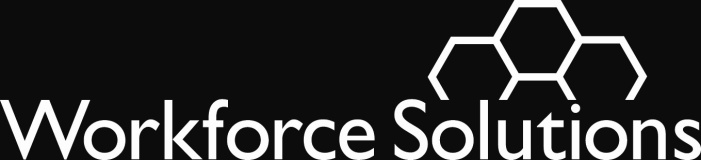 To:  		All ContractorsFrom: 		Mike Temple		Brenda Williams		Lucretia HammondSubject:	Required PostersPurposeThis Issuance provides guidance on posters required throughout the Workforce Solutions system.  BackgroundVarious agencies including but not limited to the Department of Labor, Texas Workforce Commission, and Workforce Solutions, require workplace compliance posters to be displayed. We attempt to bring all these requirements together in one easy to access location. Please note that information may change on the original source site; this compilation is not intended to supersede any other requirements. SummaryThe following posters have been updated:Fair Labor Standards ActChild Labor LawsVideo Relay ServicesAssistive Technology & Auxiliary AidsEmployee Polygraph Protection ActTexas Payday LawWorker’s Compensation NoticeOmbudsman ProgramWorker Right to Know NoticeEarned Income Tax CreditUniformed Services Employment and Reemployment Rights ActThe following posters are new requirements:Braille WIOA EO is the Law notices at Greeter’s stationI Speak Cards at Greeter’s stationTWC Equal Employment Opportunity is the LawReport Fraud, Waste, or Abuse (Texas State Auditor’s Office)E-VerifyActionReview the Required Posters PowerPoint and Checklists. Ensure the most recent version of each poster is available in the designated location(s) no later than close of business on October 17, 2018.Note: Posters listed in blue on the Required Posters Checklist can be ordered through InfoVine.QuestionsStaff should ask questions of their supervisors first.  Direct questions for Board staff through the electronic Issuance Q&A.WS 18-18October 10, 2018Contract ManagementExpires:  Continuing